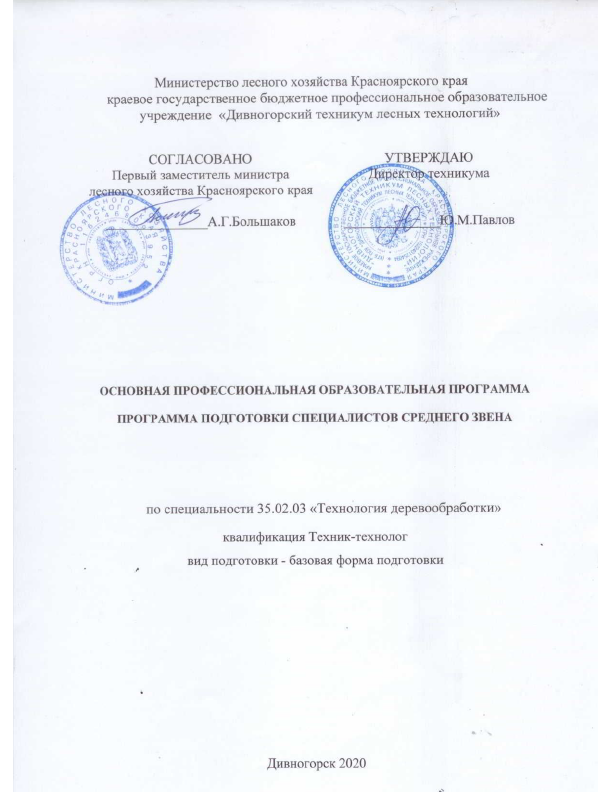 Содержание1 Общие положения.1.1  Нормативно-правовые  основы  разработки  программы подготовки специалистов среднего звена (ППССЗ)                                                                      41.2 Нормативный срок освоения ППССЗ                                                            52  Характеристика  профессиональной  деятельности  выпускников  и  требования к результатам освоения ППССЗ.2.1 Область и объекты профессиональной деятельности выпускников……62.2 Виды профессиональной деятельности и компетенции                            63 Документы, определяющие  содержание и организацию образовательного процесса.  3.1.Учебный план                                                                                                  83.2Календарный учебный график                                                                     133.3  Обоснование распределения вариативной части                                      143.4  Перечень программ дисциплин, профессиональных модулей и практик и аннотации к ним                                                                                                       213.5  Практикоориентированность                                                                      414  Условия  реализации  ППССЗ                                                                        424.1 Кадровое обеспечение ППССЗ                                                                    424.2 Материально-техническое  и информационное обеспечение ППССЗ     444.3 Формирование социокультурной среды                                                  515 Оценка качества освоения ППССЗ5.1  Контроль и оценка достижений обучающихся                               535.2 Организация государственной итоговой  аттестации выпускников        54Приложения Программы дисциплин общего гуманитарного и социально-экономического цикла Программа ОГСЭ.01 Основы философии Программа ОГСЭ.02 История Программа ОГСЭ.03 Иностранный язык Программа ОГСЭ.04  Физическая культура Программы дисциплин математического и общего естественнонаучного цикла Программа ЕН.01 МатематикаПрограмма ЕН.02 ИнформатикаПрограммы дисциплин и профессиональных модулей  профессионального цикла Программы общепрофессиональных дисциплин Программа ОП.01  Инженерная графика  Программа ОП.02 Техническая механика Программа ОП.03 Древесиноведение и материаловедениеПрограмма ОП.04 Метрология, стандартизация исертификацияПрограмма ОП.05 Электротехника и электроникаПрограмма ОП.06 Гидротермическая обработка и консервирование древесиныПрограмма ОП.07 Правовое обеспечение профессиональной деятельностиПрограмма ОП.08 Экономика организации Программа ОП.09 Безопасность жизнедеятельностиПрограмма ОП.10 Охрана трудаПрограмма ОП.11 Хозяйственное управление лесным комплексомПрограммы профессиональных модулейПрограмма  ПМ.01. Разработка и ведение технологических процессов деревообрабатывающих производствПрограмма  ПМ.02. Участие в организации производственной деятельности в рамках структурного подразделения деревообрабатывающего производстваПрограмма  ПМ.03.  Выполнение работ по профессии «Станочник деревообрабатывающих станков»Программы учебных практикПрограмма УП.01Программа  УП.02Программа УП.03Программы производственных практикПрограмма  ПП.01Программа  ПП.02Программа  ПП.03Программа  ПДП1 Общие положенияНормативно-правовые  основы  разработки  основной  профессиональной образовательной программы  Программа подготовки специалистов среднего звена(ППССЗ) -  комплекс  нормативно-методической  документации, регламентирующий  содержание,  организацию  и  оценку  качества  подготовки обучающихся  и  выпускников  по  специальности  35.02.03 Технология деревообработки.ППССЗ регламентирует цели, ожидаемые результаты, содержание, условия и технологии реализации образовательного процесса, оценку качества подготовки выпускника по данному направлению подготовки и включает в себя: учебный план, рабочие программы учебных дисциплин (профессиональных модулей) и другие материалы, обеспечивающие качество подготовки обучающихся, а также календарный учебный график и методические материалы.Нормативную  правовую  основу  разработки  ППССЗ  (далее - программа) составляют:  – федеральный закон «Об образовании в Российской Федерации» №273-ФЗ от 29.12. 2012г.;  – федеральный государственный образовательный стандарт (ФГОС) по специальности среднего профессионального образования 35.02.03 Технология деревообработки, утвержденный министерством образования и науки Российской Федерации от 07.05.2014г. № 452;- Порядок организации и осуществления образовательной деятельности по образовательным программам среднего профессионального образования от 14.06.2013 № 4641.2 Нормативный срок освоения программы Нормативные сроки освоения основной профессиональной образовательной программы среднего профессионального образования базовой подготовки при очной форме получения образования и присваиваемая квалификация приводятся в таблице 1.Таблица 1Трудоемкость программы  на базе среднего общего образования2 Характеристика профессиональной деятельности выпускников и требования к результатам освоения ППССЗ2.1 Область и объекты профессиональной деятельности выпускников	Область профессиональной деятельности выпускников: разработка и ведение технологических процессов по производству продукции деревообработки; организация работы структурного подразделения. Объектами профессиональной деятельности выпускников являются:материалы;технологические процессы;средства технологического оснащения (технологическое оборудование, инструменты, технологическая оснастка);конструкторская и технологическая документация;первичные трудовые коллективы.Техник-технолог готовится к следующим видам деятельности:Разработка и ведение технологических процессов деревообрабатывающих производств.Участие в организации производственной деятельности в рамках структурного подразделения деревообрабатывающего производства.Выполнение работ по профессии - Станочник деревообрабатывающих станков.Программа ориентирована на реализацию следующих принципов:приоритет практикоориентированных знаний выпускника;ориентация на развитие местного и регионального сообщества;формирование готовности принимать решения и профессионально действовать в нестандартных ситуациях;формирование потребности к постоянному развитию и инновационной деятельности в профессиональной сфере, в том числе и к продолжению образования;2.2 Виды профессиональной деятельности и компетенцииВПД 1 Разработка и ведение технологических процессов деревообрабатывающих производств.ПК 1.1. Участвовать в разработке технологических процессов деревообрабатывающих производств, процессов технологической подготовки производства, конструкций изделий с использованием системы автоматизированного проектирования (САПР).ПК 1.2. Составлять карты технологического процесса по всем этапам изготовления продукции деревообрабатывающих производств.ПК 1.3. Организовывать ведение технологического процесса изготовления продукции деревообработки.ПК 1.4. Выполнять технологические расчеты оборудования, расхода сырья и материалов.ПК 1.5. Проводить контроль соответствия качества продукции деревообрабатывающего производства требованиям технической документации.	ВПД 2 Участие в организации производственной деятельности в рамках структурного подразделения деревообрабатывающего производства.ПК 2.1. Участвовать в планировании работы структурного подразделения.ПК 2.2. Участвовать в руководстве работой структурного подразделения.ПК 2.3. Участвовать в анализе процесса и результатов деятельности структурного подразделения	ВПД 3 Выполнение работ по профессии Станочник деревообрабатывающих станков.ПК.3.1Осуществлять подготовку ручного столярного инструмента к работе. Владеть приемами работы ручным деревообрабатывающим инструментом. Выполнять столярные соединения деталейПК.3.2Выполнять установку и смену режущего инструмента на станках средней сложности. Осуществлять наладку деревообрабатывающих станков на параметры обработки и оптимальные режимы работы. Участвовать в ремонте деревообрабатывающих станковПК.3.3Владеть приемами работы на деревообрабатывающих станкахПК.3.4Осуществлять контроль качества и устранять дефекты обработки деталей.Общие компетенции выпускника:OK 1. Понимать сущность и социальную значимость своей будущей профессии, проявлять к ней устойчивый интерес.ОК 2. Организовывать собственную деятельность, выбирать типовые методы и способы выполнения профессиональных задач, оценивать их эффективность и качество.ОК 3. Принимать решения в стандартных и нестандартных ситуациях и нести за них ответственность.ОК 4. Осуществлять поиск и использование информации, необходимой для эффективного выполнения профессиональных задач, профессионального и личностного развития.ОК 5. Использовать информационно-коммуникационные технологии в профессиональной деятельности.ОК 6. Работать в коллективе и в команде, эффективно общаться с коллегами, руководством, потребителями.ОК 7. Брать на себя ответственность за работу членов команды (подчиненных), результат выполнения заданий.ОК 8. Самостоятельно определять задачи профессионального и личностного развития, заниматься самообразованием, осознанно планировать повышение квалификации.ОК 9. Ориентироваться в условиях частой смены технологий в профессиональной деятельност3 Документы, определяющие содержание и организацию образовательного процесса3.1Учебный план.Сводные данные по бюджету времени (в неделях)3.3 Обоснование вариативной части программы подготовки специалистов среднего звена35.02.03 Технология деревообработкикраевое государственное бюджетное профессиональное образовательное учреждение «Дивногорский  техникум лесных технологий»Из вариативной части ППССЗ выделены часы для:Дополнение фрагментами учитывающими профиль обученияРасширение дополнительных знаний и умений3.4 Перечень программ дисциплин, профессиональных модулей и практики аннотации к нимАннотации программ учебных дисциплин, профессиональных модулейОГСЭ.01 «ОСНОВЫ ФИЛОСОФИИ»Рабочая программа составлена в соответствии с требованиями                        Федерального государственного образовательного стандарта среднего профессионального образования по специальности 35.02.03 «Технология деревообработки» в части программы подготовки специалистов среднего звена. Программа учебной дисциплины является частью программы подготовки специалистов среднего звена СПО укрупненной группы специальностей 35.00.00 Сельское, лесное и рыбное хозяйство.В результате освоения учебной дисциплины обучающийсядолжен уметь:- ориентироваться в наиболее общих философских проблемах бытия, познания, ценностей свободы и смысла жизни как основе формированиякультуры гражданина ибудущего специалиста;знать:основные категории и понятия философии;роль философии в жизни человека и общества;основы философского учения о бытии;сущность процесса познания;основы научной, философской и религиозной картины мира;об условиях формирования личности, свободе и ответственности за сохранение жизни, культуры, окружающей среды;о социальных и этических проблемах, связанных с развитием и использованием достижений науки, техники и технологий. Максимальная учебная нагрузка - 58 час., в том числе: аудиторная учебная нагрузка - 48 час., самостоятельная работа - 10 час.Форма промежуточной аттестации – Дифференцированный зачет.Разработчик: Крылова О.А., преподаватель КГБ ПОУ «Дивногорский техникум лесных технологий».ОГСЭ.02 «ИСТОРИЯ»Рабочая программа составлена в соответствии с требованиями                        Федерального государственного образовательного стандарта среднего профессионального образования по специальности 35.02.03 Технология деревообработки в части программы подготовки специалистов среднего звена. Программа учебной дисциплины является частью программы подготовки специалистов среднего звена СПО укрупненной группы специальностей 35.00.00 Сельское, лесное и рыбное хозяйство. В результате освоения учебной дисциплины обучающийся должен уметь:- владение приемами работы с историческими источниками, умениями самостоятельно анализировать документальную базу по исторической тематике;- сформированность умений оценивать различные исторические версии;знать:- сформированность знаний о месте и роли исторической науки в системе научных дисциплин, представлений об историографии;- владение системными историческими знаниями, понимание места и роли России в мировой истории.Максимальная учебная нагрузка - 58 час., в том числе: аудиторная учебная нагрузка - 38 час., самостоятельная работа - 10 час.Форма промежуточной аттестации – Дифференцированный зачет.Разработчик: Тихомиров Н.М.., преподаватель КГБПОУ «Дивногорский техникум лесных технологий».ОГСЭ. 03 «ИНОСТРАННЫЙ ЯЗЫК»Программа  учебной дисциплины разработана  на основе ФГОС СПО по специальности  35.02.03   «Технология деревообработки» в части программы подготовки специалистов среднего звена.  Включает в себя: место учебной дисциплины в структуре программы подготовки специалистов среднего звена, цели и задачи дисциплины – требования к результатам освоения дисциплины; количество часов на освоение программы учебной дисциплины, результаты освоения, структуру и содержание  учебной дисциплины (тематический план дисциплины, содержание обучения по дисциплине); условия реализации  рабочей программы учебной дисциплины (требования к материально-техническому обеспечению, информационное обеспечение обучения, применение активных и интерактивных методов обучения); контроль и оценку результатов освоения учебной дисциплины.Освоение учебной дисциплины способствует формированию общих компетенций: ОК 1-9. В результате освоения учебной дисциплины обучающийсядолженуметь:- общаться (устно и письменно) на иностранном языке на профессиональные и повседневные темы;- переводить (со словарем) иностранные тексты профессиональной направленности.;- самостоятельно совершенствовать устную и письменную речь, пополнять словарный запас;знать:- лексический (1200-1400) и грамматический минимум, необходимый для перевода со словарем иностранных текстов профессиональной направленности.Максимальная учебная нагрузка (всего часов) - 190 часов,  в  том числе обязательная аудиторная учебная нагрузка – 162 часа, самостоятельная работа – 28 часов.Форма промежуточной аттестации – дифференцированный зачет.Разработчик:  Мицкевич Т.В., преподаватель КГБ ПОУ «Дивногорский техникум лесных технологий».ОГСЭ.04 «ФИЗИЧЕСКАЯ КУЛЬТУРА»Программа  учебной дисциплины разработана  на основе ФГОС СПО по специальности  35.02.03 «Технология деревообработки» в части программы подготовки специалистов среднего звена.  Включает в себя: место учебной дисциплины в структуре программы подготовки специалистов среднего звена, цели и задачи дисциплины – требования к результатам освоения дисциплины; количество часов на освоение программы учебной дисциплины, результаты освоения, структуру и содержание  учебной дисциплины (тематический план дисциплины, содержание обучения по дисциплине); условия реализации  рабочей программы учебной дисциплины (требования к материально-техническому обеспечению, информационное обеспечение обучения, применение активных и интерактивных методов обучения); контроль и оценку результатов освоения учебной дисциплины.Освоение учебной дисциплины способствует формированию общих и  профессиональных компетенций: ОК 2, ОК 3, ОК 6. В результате освоения дисциплины обучающийсядолженуметь:- использовать физкультурно-оздоровительную деятельность для укрепления здоровья, достижения жизненных и профессиональных целей;знать:- о роли физической культуры в общекультурном , профессиональном и социальном развитии человека;  - основы здорового образа жизни.  Максимальная учебная нагрузка (всего часов) – 324 часов,  в  том числе обязательная   учебная нагрузка – 162 часов, самостоятельная работа – 162 часов.Форма промежуточной аттестации –3,4,5,6,7,8 семестр - зачёт.Разработчик:  Рыжков В.А., преподаватель КГБ ПОУ «Дивногорский техникум лесных технологий».ЕН.01. МАТЕМАТИКАРабочая программа составлена в соответствии с требованиями                        Федерального государственного образовательного стандарта среднего профессионального образования по специальности  специальность 35.02.03 «Технология деревообработки» в части программы подготовки специалистов среднего звена.  Программа включает в себя: место учебной дисциплины в структуре программы подготовки специалистов среднего звена, цели и задачи дисциплины – требования к результатам освоения дисциплины; количество часов на освоение программы учебной дисциплины, результаты освоения, структуру и содержание  учебной дисциплины (тематический план дисциплины, содержание обучения по дисциплине); условия реализации  рабочей программы учебной дисциплины (требования к материально-техническому обеспечению, информационное обеспечение обучения, применение активных и интерактивных методов обучения); контроль и оценку результатов освоения учебной дисциплины.Освоение учебной дисциплины способствует формированию общих и  профессиональных компетенций: ОК 2-9, ПК 1.1,2.3.В результате освоения учебной дисциплины обучающийсяуметь:решать прикладные задачи с использованием элементов дифференциального и интегрального исчисления;решать дифференциальные уравнения;находить значения функций с помощью ряда Маклорена;составлять уравнение прямых и основных кривых второго порядка по заданным условиям и изображать их на координатной плоскости;осуществлять переход от прямоугольной системы координат к полярной и обратно;вычислять вероятности случайных событий, числовые характеристики дискретной случайной величины;знать:основные понятия и методы математического анализа;уравнения прямой и основных кривых второго порядка на плоскости;правило перехода от декартовой системы координат к полярной;определение вероятности случайного события, основные формулы теории вероятностей, числовые характеристики дискретной случайной величины;Максимальная учебная нагрузка -90 час., в том числе: аудиторная учебная нагрузка -60 час., самостоятельная работа -30 час.Форма промежуточной аттестации – Дифференцированный зачёт.Разработчик: Коновалова Е.Г., преподаватель КГБ ПОУ «Дивногорский техникум лесных технологий».ЕН.02 «ИНФОРМАТИКА»Программа  учебной дисциплины разработана  на основе ФГОС СПО по специальности  35.02.03 «Технология деревообработки» в части программы подготовки специалистов среднего звена.  Включает в себя: место учебной дисциплины в структуре программы подготовки специалистов среднего звена, цели и задачи дисциплины – требования к результатам освоения дисциплины; количество часов на освоение программы учебной дисциплины, результаты освоения, структуру и содержание  учебной дисциплины (тематический план дисциплины, содержание обучения по дисциплине); условия реализации  рабочей программы учебной дисциплины (требования к материально-техническому обеспечению, информационное обеспечение обучения, применение активных и интерактивных методов обучения); контроль и оценку результатов освоения учебной дисциплины.Освоение учебной дисциплины способствует формированию общих и  профессиональных компетенций: ОК 1-9, ПК 1.1, 1.2, 1.5, 2.3 В результате освоения дисциплины обучающийсядолжен уметь:использовать прикладное программное обеспечение (текстовые и графические редакторы, электронные таблицы, системы управления базами данных, автоматизированные системы, информационно-поисковые системы);оформлять конструкторскую и технологическую документацию посредством CAD и CAM систем;создавать трехмерные модели на основе чертежа;знать:основные понятия автоматизированной обработки информации, общий состав и структуру электронно-вычислительных машин (далее - ЭВМ) и вычислительных систем;способы защиты информации от несанкционированного доступа; антивирусные средства защиты;базовые системные программные продукты и пакеты прикладных программ; классы и виды CAD и CAM систем, их возможности и принципы функционирования;виды операций над 2-D и 3-D объектами, основы моделирования по сечениям и проекциям;способы создания и визуализации анимированных сценМаксимальная учебная нагрузка (всего часов) – 126 часов,  в  том числе обязательная аудиторная учебная нагрузка – 84 часа, самостоятельная работа – 42часа.Форма промежуточной аттестации – Дифференцированный зачет/ Дифференцированный зачет.Разработчик:  Дмитриева Е.Ю. преподаватель КГБ ПОУ «Дивногорский техникум лесных технологий».ОП.01 «ИНЖЕНЕРНАЯ ГРАФИКА»Программа  учебной дисциплины разработана  на основе ФГОС СПО по специальности35.02.03 «Технология деревообработки» в части программы подготовки специалистов среднего звена. Включает в себя: место учебной дисциплины в структуре программы подготовки специалистов среднего звена, цели и задачи дисциплины – требования к результатам освоения дисциплины; количество часов на освоение программы учебной дисциплины, результаты освоения, структуру и содержание  учебной дисциплины (тематический план дисциплины, содержание обучения по дисциплине); условия реализации  рабочей программы учебной дисциплины (требования к материально-техническому обеспечению, информационное обеспечение обучения, применение активных и интерактивных методов обучения); контроль и оценку результатов освоения учебной дисциплины.Освоение учебной дисциплины способствует формированию общих и  профессиональных компетенций: ОК 1-9, ПК 1.1. В результате освоения дисциплины обучающийсядолженуметь:выполнять геометрические построения;выполнять чертежи технических изделий, общего вида;выполнять сборочные чертежи;оформлять технологическую и другую техническую документацию в программе КОМПАС –3Dзнать:правила разработки, выполнения, оформления и чтения чертежей;требования Единой системы конструкторской документации (далее - ЕСКД);методы и приемы выполнения чертежей и схем по специальности основы компьютерного проектирования и принципы работы в системе трехмерного моделирования программе Компас 3D  Максимальная учебная нагрузка (всего часов) – 210 часов,  в  том числе обязательная аудиторная учебная нагрузка – 140 часа, самостоятельная работа – 70 часов.Форма промежуточной аттестации – 1,2 семестр экзамен.           Разработчик:  Фокина И.Н., преподаватель КГБ ПОУ «Дивногорский техникум лесных технологий».ОП.02 «ТЕХНИЧЕСКАЯ МЕХАНИКА»Рабочая программа составлена в соответствии с требованиями                        Федерального государственного образовательного стандарта среднего профессионального образования по специальности  35.02.03  «Технология деревообработки» в части программы подготовки специалистов среднего звена.   Программа включает аннотацию рабочей программы, тематический план и содержание учебной дисциплины, условия реализации. Контроль и оценку результатов освоения учебной дисциплины.Освоение учебной дисциплины способствует формированию общих и  профессиональных компетенций: ОК 1-9, ПК 1.1,1.4В результате освоения учебной дисциплины обучающийся должен уметь:- выполнять несложные  расчеты элементов конструкций и деталей машин, механических передач и простейших сборочных единиц;-выполнять статические. кинематические,динамические расчеты систем . фигур,стандартных профилей;-выполнять основные расчеты на прочность и жесткость;- определять виды нагружений и внутренние силовые факторы в элементах конструкции, строить  эпюры;-оценить достоинства и недостатки передач;- произвести расчет передачизнать: - законы статики, кинематики, динамики;- основы расчетов элементов конструкций и деталей машин;- основы расчетов механических передач и простейших сборочных единиц общего назначения; - основные понятия, гипотезы и законы в сопротивлении материалов;- основные положения определения напряжений и деформаций;- сущность динамических нагрузок, порядок расчета на прочность;- формулы расчета передач	Максимальная учебная нагрузка – 180 час., в том числе: аудиторная нагрузка – 120 час., самостоятельная работа – 60 час.	Форма промежуточной аттестации – экзамен.	Разработчик: Крылова О. А., преподаватель КГБ ПОУ «Дивногорский техникум лесных технологий».ОП.03 «ДРЕВЕСИНОВЕДЕНИЕ И МАТЕРИАЛОВЕДЕНИЕ»Программа  учебной дисциплины разработана  на основе ФГОС СПО по   специальности 35.02.03  «Технология деревообработки»  и включает в себя: паспорт рабочей программы  учебной дисциплины (область применения рабочей программы, цели и задачи дисциплины – требования к результатам освоения дисциплины);   количество часов на освоение программы учебной дисциплины, результаты освоения, структуру и содержание  учебной дисциплины (тематический план дисциплины, содержание обучения по дисциплине); условия реализации  рабочей программы учебной дисциплины (требования к материально-техническому обеспечению, информационное обеспечение обучения, общие требования к организации образовательного процесса, кадровое обеспечение образовательного процесса); контроль и оценку результатов освоения учебной дисциплины.Освоение учебной дисциплины способствует формированию общих и  профессиональных компетенций:ОК1-9, ПК 1.1 - 1.5.В результате освоения учебной дисциплины обучающийсядолжен:    уметь:- определять основные древесные породы;- выполнять необходимые расчеты по определению физических, механических и технологических свойств древесины;- определять виды пороков и измерять их в соответствии с требованиями ГОСТа;- измерять фактические и устанавливать стандартные размеры, определять сорт древесных материалов;- выполнять необходимые расчеты по определению физических, технологических свойств:конструкционных недревесных, клеевых, отделочных материалов, материалов для изготовления мягких элементов мебели, спичек, шпал и других изделий из древесины;- проводить исследования и испытания материалов;- применять нормативные документы для определения сортности круглых лесоматериалов и пиломатериалов на  деревообрабатывающих предприятиях Красноярского края;знать:- достоинства и недостатки древесины как материала;- строение древесины хвойных и лиственных пород;- физические, механические и технологические свойства древесины;классификацию пороков;- классификацию лесных товаров и их основные характеристики;- классификацию и основные свойства материалов, применяемых в деревообработке;- особенности эксплуатационных и технологических свойств древесных пород Сибирского региона; виды, классификацию продукции из круглых, пиленых, строганных, лущеных и композиционных  материалов получаемых на предприятиях Сибири.Максимальная учебная нагрузка (всего часов) – 267 часов,  в  том числе обязательная аудиторная учебная нагрузка – 178 часов, самостоятельная работа – 89 часов.Форма промежуточной аттестации – 3 семестр – экзамен, 4 семестр – дифференцированный зачет. Разработчик:  Медведь  Е.А.., преподаватель КГБ ПОУ «Дивногорский техникум лесных технологий».ОП.04 «МЕТРОЛОГИЯ, СТАНДАРТИЗАЦИЯ И СЕРТИФИКАЦИЯ»Программа  учебной дисциплины разработана  на основе ФГОС СПО по специальности  35.02.03   «Технология деревообработки» в части программы подготовки специалистов среднего звена.  Включает в себя: место учебной дисциплины в структуре программы подготовки специалистов среднего звена, цели и задачи дисциплины – требования к результатам освоения дисциплины; количество часов на освоение программы учебной дисциплины, результаты освоения, структуру и содержание  учебной дисциплины (тематический план дисциплины, содержание обучения по дисциплине); условия реализации  рабочей программы учебной дисциплины (требования к материально-техническому обеспечению, информационное обеспечение обучения, применение активных и интерактивных методов обучения); контроль и оценку результатов освоения учебной дисциплины.Освоение учебной дисциплины способствует формированию общих и  профессиональных компетенций: ОК 1-9, ПК 1.1-1.5. В результате освоения дисциплины обучающийся долженуметь:применять требования правовых нормативных актов к основным видам продукции и процессов;осуществлять перевод системных единиц;определять основные метрологические показатели средств измерений;пользоваться измерительными инструментами;определять критерии качества продукции;определять производителя продукции по штриховому коду;анализировать сертификат соответствия.знать:основные понятия и определения метрологии, стандартизации и сертификации;основные положения систем общетехнических стандартов;методы и средства нормирования точности;-  классификацию погрешностей измерения;-  методы управления качеством продукции;-  основные положения единой системы конструкторской документации.Максимальная учебная нагрузка профессионального модуля - 105 часа, в том числе: аудиторная учебная нагрузка – 70 часов, самостоятельная работа – 35 часов.Форма промежуточной аттестации –диф. зачет.Разработчик:  Дулова Н.Н., преподаватель КГБ ПОУ «Дивногорский техникум лесных технологий».ОП.05 «ЭЛЕКТРОТЕХНИКА И ЭЛЕКТРОНИКА»Рабочая программа составлена в соответствии с требованиями Федерального государственного образовательного стандарта среднего профессионального образования по специальности  35.02.03  Технология деревообработки в части программы подготовки специалистов среднего звена.  Программа включает аннотацию рабочей программы, тематический план и содержание учебной дисциплины, условия реализации, контроль и оценку результатов освоения учебной дисциплины.Освоение учебной дисциплины способствует формированию общих и  профессиональных компетенций: ОК 1-9, ПК 1.1-1.3. В результате освоения учебной дисциплины обучающийся долженуметь:-	рассчитывать параметры различных электрических цепей;знать:-	основные законы электротехники и электроники;-	основные методы измерения электрических дисциплин;-	принцип действия и устройство электропривода; -	сведения об электрических машинах, аппаратуре управления и защиты;-	компоненты электронной техники;-	основные положения электробезопасности.Максимальная учебная нагрузка - 212 часов, в том числе: аудиторная учебная нагрузка - 142 часа, самостоятельная работа - 71 часов.Форма промежуточной аттестации – экзамен.Разработчик: Иконников А.М., преподаватель КГБ ПОУ «Дивногорский техникум лесных технологий»ОП.06 «ГИДРОТЕРМИЧЕСКАЯ ОБРАБОТКА и КОНСЕРВИРОВАНИЕ ДРЕВЕСИНЫ»      Программа  учебной дисциплины разработана  на основе ФГОС СПО по   специальности 35.02.03  «Технология деревообработки» . Включает в себя: паспорт рабочей программы  учебной дисциплины (область применения рабочей программы, цели и задачи дисциплины – требования к результатам освоения дисциплины); количество часов на освоение программы учебной дисциплины, результаты освоения, структуру и содержание  учебной дисциплины (тематический план дисциплины, содержание обучения по дисциплине); условия реализации  рабочей программы учебной дисциплины (требования к материально-техническому обеспечению, информационное обеспечение обучения, общие требования к организации образовательного процесса, кадровое обеспечение образовательного процесса); контроль и оценку результатов освоения учебной дисциплины         Освоение учебной дисциплины способствует формированию общих и  профессиональных компетенций: ОК 1-9, ПК 1.1-1.5, 2.1-2.3 .   В результате освоения учебной дисциплины обучающийся должен:уметь:определять параметры сушильного агента аналитическим и графическим путем;составлять режимы сушки;осуществлять контроль и регулирование параметров среды;рассчитывать продолжительность сушки и производительность сушильных устройств;проектировать сушильные цеха;знать:влияние пороков древесины на качество сушки;параметры сушильного агента;основные способы гидротермической обработки, методы и средства защиты древесины.   особенности гидротермической обработки древесины и применяемых сушильных устройств, а также способы консервирования древесины на предприятиях Красноярского края.Максимальная учебная нагрузка (всего часов) – 195 часов,  в  том числе обязательная аудиторная учебная нагрузка – 100 часов, самостоятельная работа – 65 часов, курсовая работа- 30часов.Форма промежуточной аттестации – дифференцированный зачет.Разработчик:  Медведь Е.А.., преподаватель КГБ ПОУ «Дивногорский техникум лесных технологий».ОП.07 «ПРАВОВОЕ ОБЕСПЕЧЕНИЕ ПРОФЕССИОНАЛЬНОЙ ДЕЯТЕЛЬНОСТИ»Программа учебной дисциплины «Правовое обеспечение профессиональной деятельности» разработана на основе ФГОС СПО по специальности 35.02.03 «Технология деревообработки» в части программы подготовки специалистов среднего звена.Включает в себя: место учебной дисциплины в структуре программы подготовки специалистов среднего звена, цели и задачи дисциплины – требования к результатам освоения дисциплины; количество часов на освоение программы учебной дисциплины, результаты освоения, структуру и содержание  учебной дисциплины (тематический план дисциплины, содержание обучения по дисциплине); условия реализации  рабочей программы учебной дисциплины (требования к материально-техническому обеспечению, информационное обеспечение обучения, применение активных и интерактивных методов обучения); контроль и оценку результатов освоения учебной дисциплины.Освоение учебной дисциплины способствует формированию общих и  профессиональных компетенций: ОК 1-9, ПК 2.1-2.3.В результате освоения дисциплины обучающийсядолжен уметь- защищать свои права в соответствии с трудовым законодательством. - использовать нормативно правовые акты в профессиональной деятельности;- участвовать в составлении актов, регулирующих правоотношения граждан в процессе профессиональной деятельности;должен знать- права и обязанности работника в сфере профессиональной деятельности; - нормативные правовые акты, регулирующие правоотношения в процессе профессиональной деятельности.- организационно-правовые формы юридических лиц; - основы трудового права;-положения о дисциплинарной, материальной и административной ответственности; - порядок разрешения споров. - особенности организации труда самозанятых гражданМаксимальная учебная нагрузка (всего часов) 90 часов, в том числе обязательная аудиторная учебная нагрузка – 60 часов, самостоятельная работа – 30 часов.	Форма промежуточной аттестации – дифференцированный зачет.	Разработчик: Федотова Е.А., преподаватель КГБ ПОУ «Дивногорский техникум лесных технологий»ОП.08 «ЭКОНОМИКА ОРГАНИЗАЦИИ»Рабочая программа  учебной дисциплины разработана в соответствии с требованиями ФГОС СПО по специальности  35.02.03.  «Технология деревообработки»  в части программы подготовки специалистов среднего звена. Программа включает в себя: аннотацию рабочей программы, тематический план и содержание учебной дисциплины, условия реализации, контроль и оценку результатов освоения учебной дисциплины. Освоение учебной дисциплины способствует формированию общих и  профессиональных компетенций: ОК 1-9, ПК 1.1.-1.4, ПК 2.1.-2.3. В результате освоения учебной дисциплины обучающийся долженуметь: - рассчитывать основные технико-экономические показатели деятельности  деревообрабатывающего производства;- проводить анализ показателей, связанных с денежным обращением;- предлагать пути сокращения длительности оборота денежных средств;знать: - организацию производственного и технологического процессов;- материально-технические, трудовые, финансовые ресурсы отрасли и организации, показатели их эффективного использования;-механизм ценообразования на продукцию (услуги),                                             - формы оплаты труда;- методику разработки бизнес-плана;-основные признаки организации (предприятия); - организационно-правовые формы организаций (предприятий);  виды   предприятий в отрасли;                                   - положения НК РФ по НДФЛ, НДС, налогу на прибыль и налогу на  имущество организаций: плательщиков и объекты налогообложения;   налоговый период, ставки, налоговые вычеты;  порядок исчисления  и   уплаты; - положения НК РФ по страховым взносам: плательщиков и базу для расчета,   расчетный период, тарифы страховых взносов по видам внебюджетных    фондов,  порядок расчета сумм страховых взносов;- источники финансовых ресурсов организации;- сущность кредитной системы;- основные технико-экономические показатели работы: показатели по производству продукции, производственная мощность, показателиэкономической эффективности капитальных вложенийМаксимальная учебная нагрузка (всего часов) – 72 часа,  в  том числе обязательная аудиторная учебная нагрузка – 48 часов, самостоятельная работа – 24 часа.Форма промежуточной аттестации – дифференцированный зачет.Разработчик:  Фаменко И.А., преподаватель КГБ ПОУ «Дивногорский техникум лесных технологий».ОП.09. «БЕЗОПАСНОСТЬ ЖИЗНЕДЕЯТЕЛЬНОСТИ»Программа учебной дисциплины «Безопасность жизнедеятельности» разработана в соответствии с требованиями ФГОС СПО по специальности  35.02.03.  «Технология деревообработки»  в части программы подготовки специалистов среднего звена. Программа включает в себя: аннотацию рабочей программы, тематический план и содержание учебной дисциплины, условия реализации, контроль и оценку результатов освоения учебной дисциплины. Освоение учебной дисциплины способствует формированию общих и  профессиональных компетенций: ОК 1-9, ПК 1.1.-1.3, ПК 2.1.-2.2. В результате освоения учебной дисциплины обучающийся долженуметь: - организовывать и проводить мероприятия по защите работающих и населения от негативных воздействий чрезвычайных ситуаций;- предпринимать профилактические меры для снижения уровня опасностей различного вида и их последствий в профессиональной деятельности и быту;- использовать средства индивидуальной и коллективной защиты от оружия массового поражения;- применять первичные средствапожаротушения;- ориентироваться в перечне военно-учетных специальностей и самостоятельно определять среди них родственные полученной специальности;- применять профессиональные знания в ходе исполнения обязанностей военной службы на воинских должностях в соответствии с полученной специальностью;- владеть способами бесконфликтного общения и саморегуляции в повседневной деятельности и экстремальных условиях военной службы;- оказывать первую помощь пострадавшим;знать:- принципы обеспечения устойчивости объектов экономики, прогнозирования развития событий и оценки последствий при техногенных чрезвычайных ситуациях и стихийных явлениях, в том числе в условиях противодействия терроризму как серьезной угрозе национальной безопасности России;- основные виды потенциальных опасностей и их последствия в профессиональной деятельности и быту, принципы снижения вероятности их реализации;- основы военной службы и обороны государства;- задачи и основные мероприятия гражданской обороны; - способы защиты населения от оружия массового поражения;- мерыпожарной безопасности и правила безопасного поведения при пожарах;- организацию и порядок призыва граждан на военную службу и поступления на нее в добровольном порядке;- основные виды вооружения, военной техникии специального снаряжения, состоящих на вооружении (оснащении) воинских подразделений, в которых имеются военно-учетные специальности, родственные специальностям СПО;- область применения получаемых профессиональных знаний при исполнении обязанностей военной службы;- порядок и правила оказания первой помощи пострадавшим.Максимальная учебная нагрузка (всего часов) – 102 часа,  в  том числе обязательная аудиторная учебная нагрузка – 68 часов, самостоятельная работа – 34 часа.Форма промежуточной аттестации – дифференцированный зачет.Разработчик:  Ярославцев И.Д., преподаватель КГБ ПОУ «Дивногорский техникум лесных технологий».ОП.10 «ОХРАНА ТРУДА»Программа учебной дисциплины «Охрана труда» разработана по специальности 35.02.03 «Технология деревообработки» в части программы подготовки специалистов среднего звена.Включает в себя: место учебной дисциплины в структуре программы подготовки специалистов среднего звена, цели и задачи дисциплины – требования к результатам освоения дисциплины; количество часов на освоение программы учебной дисциплины, результаты освоения, структуру и содержание  учебной дисциплины (тематический план дисциплины, содержание обучения по дисциплине); условия реализации  рабочей программы учебной дисциплины (требования к материально-техническому обеспечению, информационное обеспечение обучения, применение активных и интерактивных методов обучения); контроль и оценку результатов освоения учебной дисциплины.Освоение учебной дисциплины способствует формированию общих и  профессиональных компетенций: ОК 1-9, ПК.1.1-1.5, ПК 2.1-2.3.В результате освоения дисциплины обучающийсядолжен уметь- вести документацию установленного образца по охране труда, соблюдать сроки ее заполнения и условия хранения;- инструктировать подчиненных работников (персонал) по вопросам техники безопасности;- проводить анализ травмоопасных и вредных факторов в сфере производственной деятельности;- использовать экобиозащитные и противопожарные средства;должен знать:- законодательство в области охраны труда;- возможные опасные и вредные факторы и средства защиты;- действие токсичных веществ на организм человека;- особенности обеспечения безопасных условий труда в сфере профессиональной деятельности, правовые, нормативные и организационные основы охраны труда в структурном подразделении (на предприятии).Максимальная учебная нагрузка (всего часов) 66 часов, в том числе обязательная аудиторная учебная нагрузка – 44 часов, самостоятельная работа –22 часов.	Форма промежуточной аттестации – дифференцированный зачет.	Разработчик: Мишуткина З.Е., преподаватель КГБ ПОУ «Дивногорский техникум лесных технологий»ОП.11 «ХОЗЯЙСТВЕННОЕ УПРАВЛЕНИЕ ЛЕСНЫМ КОМПЛЕКСОМ»Программа учебной дисциплины «Хозяйственное управление лесным комплексом» разработана по специальности 35.02.03 «Технология деревообработки» в части программы подготовки специалистов среднего звена.Включает в себя: место учебной дисциплины в структуре программы подготовки специалистов среднего звена, цели и задачи дисциплины – требования к результатам освоения дисциплины; количество часов на освоение программы учебной дисциплины, результаты освоения, структуру и содержание  учебной дисциплины (тематический план дисциплины, содержание обучения по дисциплине); условия реализации  рабочей программы учебной дисциплины (требования к материально-техническому обеспечению, информационное обеспечение обучения, применение активных и интерактивных методов обучения); контроль и оценку результатов освоения учебной дисциплины.Освоение учебной дисциплины способствует формированию общих и  профессиональных компетенций: ОК 1-9, ПК 2.1-2.3.В результате освоения дисциплины обучающийсядолжен уметь-определять основные лесообразующие породы Восточной Сибири- устанавливать отличительные признаки леса- управлять лесным комплексом.планировать и организовывать работу структурного подразделения в зависимости от условий окружающей среды.- определять  пожарную опасность по условиям погоды- распознавать основныхкарантинных вредителей леса- распознавать очаги заболеваний древесных пород- составлять сообщение о лесонарушении и заполнять листок сигнализации.- различать основные виды рубок спелых и перестойных насаждений- работать с нормативной документацией; подбирать насаждения для проведения рубок спелых и перестойных лесных насаждений- проводить заготовку недревесных лесных ресурсов- вести заготовку пищевых ресурсов в соответствии с требованиями лесного законодательства- обустраивать места отдыха для населения на землях лесного фонда- проводить заготовку и переработку лесосеменного сырья, устанавливать сроки, подбирать оборудование - осуществлять основные виды работ в области лесовосстановления- проводить таксацию растущего дерева, срубленного ствола, пиломатериала.должен знать- историю развития лесного хозяйства- основные лесообразующие породы Восточной Сибири- основы лесоведения- основы организации и проведения мероприятий по охране и защите лесов- основы использования лесов- основные положения лесовосстановления- цели и задачи ухода за лесами. Виды ухода за лесами. Объекты ухода.- основы лесной таксации;- особенности аренды лесного участка в целях переработки древесиныМаксимальная учебная нагрузка (всего часов) 148 часов, в том числе обязательная аудиторная учебная нагрузка – 96 часов, самостоятельная работа –48 часов.	Форма промежуточной аттестации – дифференцированный зачет.	Разработчик: Федотова Е.А., преподаватель КГБ ПОУ «Дивногорский техникум лесных технологий»ПМ 01 «РАЗРАБОТКА И ВЕДЕНИЕ ТЕХНОЛОГИЧЕСКИХ ПРОЦЕССОВ»Программа профессионального модуля разработана на основе ФГОС СПО по специальности  35.02.03  «Технология деревообработки» в части программы подготовки специалистов среднего звена.Включает в себя: место профессионального модуля в структуре ППССЗ, цели и задачи модуля – требования к результатам освоения профессионального модуля; количество часов на освоение программы профессионального модуля, результаты освоения профессионального модуля, структуру и содержание профессионального модуля (тематический план профессионального модуля, содержание обучения по профессиональному модулю); условия реализации рабочей программы профессионального модуля (требования к материально-техническому обеспечению, информационное обеспечение обучения, общие требования к организации образовательного процесса, кадровое обеспечение образовательного процесса, применение активных и интерактивных методов обучения); контроль и оценку результатов освоения профессионального модуля (вида профессиональной деятельности).Освоение профессионального модуля направлено на формирование общих и профессиональных компетенций: ПК 1.1-1.5,  ОК 1-9.В результате освоения  соответствующих общих и  профессиональных компетенций обучающейся должен:иметь практический опыт:разработки документации, использования информационных профессиональных систем; разработки технологического процесса деревообрабатывающего производства; реализации технологического процесса; эксплуатации технологического оборудования; осуществления контроля ведения технологического процесса;   проведения анализа возникновения дефектов и брака продукции с разработкой мероприятий по их предупреждению;установки крепежной фурнитуры на изделия из  древесины  и  древесных  материалов;анализа нормативно-технической и конструкторской документации на продукцию и оценка возможностей ее выполнения в условиях конкретной организацииобоснования потребностей в дополнительном ресурсном обеспечении;расчета норма расхода сырья, материалов, трудозатрат на изготовление продукции в соответствии с нормативно-технической документацией;определения требований к качеству материалов, сырья, полуфабрикатов, поступающих в организацию;составления технологических карт согласно производственному заданию;разработки алгоритма управляющих программ для станков с числовым программным управлением, используемых в технологической цепочке.уметь:пользоваться нормативно-технической и технологической документацией при разработке технологических процессов лесопильного, мебельного, фанерного, плитного, столярно-строительного и прочих деревообрабатывающих производств;применять компьютерные и телекоммуникационные средства;использовать пакеты прикладных программ при разработке: технологических процессов, технологической подготовки производства, конструкции изделия;проектировать технологические процессы с использованием баз данных; проектировать цеха деревообрабатывающих производств; оформлять технологическую документацию;читать чертежи;разрабатывать нестандартные (нетиповые) технологические процессы на изготовление продукции по заказам потребителей;определять виды и способы получения заготовок; разрабатывать технологические операции; читать схемы гидро - и пневмопривода механизмов и машин деревообрабатывающих производств;рассчитывать параметры гидро - и пневмопривода;подбирать элементы гидро - и пневмопривода по каталогу;выбирать технологическое оборудование и технологическую оснастку, приспособления, режущий, измерительный инструмент; разрабатывать рекомендации по повышению технологичности детали; формулировать требования к средствам автоматизации исходя из конкретных условий; моделировать блок-схемы и простейшие схемы управления устройств, применяемых на производствах отрасли;оценивать достоверность информации об управляемом объекте;поддерживать ритмичную работу технологического оборудования в соответствии с требованиями правил эксплуатации; выполнять необходимые расчеты по определению оптимальных технологических режимов работы оборудования; осуществлять контроль за соблюдением технологической дисциплины по стадиям технологического процесса; рассчитывать силу и мощность резания древесины, скорости резания и подачи;рассчитывать потребность режущего инструмента, производительность оборудования, определять его загрузку; рассчитывать и проверять величину припусков и размеров заготовок; выбирать способы обработки поверхностей и назначать технологические базы; рассчитывать нормы времени и анализировать эффективность использования рабочего времени.создавать условия соблюдения норм охраны труда, техники безопасности и пожарной безопасности;рассчитывать экологический риск и оценивать ущерб окружающей среде;разрабатывать мероприятия, обеспечивающие безопасные условия труда;проводить анализ травмоопасных и вредных факторов в сфере профессиональной деятельности;определять качество пиломатериалов;определять качество лесоматериалов;осуществлять замеры пиломатериалов и лесоматериалов;составлять и рассчитывать поставы;рассчитывать требуемое количество сырья и материалов для изготовления изделияпроизводить  подготовку  и  разметку  заготовок  для  деталей;классифицировать столярные изделия и мебель по назначению и виду;разрабатывать  конструкции столярных  изделий и  мебели;определять  форму,  рассчитывать  и  определять функциональные  и  конструктивные    размеры столярных  изделий  и  мебели;осуществлять установку режущего инструмента;читать кинематические схемы станка;определять прочностные показатели  и показатели горючести фанеры; определять технологические свойства и показатели качества клеев; определять параметры  и линейные и качественные характеристики древесных и композиционных материалов;рассчитывать и составлять рецептуры клеев;осуществлять подбор материалов и комплектующих для выполнения производственного задания;проектировать мебельное изделие в программе Базис-мебельщик, выполнять деталировку мебельного изделия с использованием программного обеспечениязнать:правила разработки, оформления и чтения конструкторской и технологической документации; назначение и виды технологических документов; состав, функции и возможности использования информационных технологий в деревообработке; методику проектирования технологического процесса изготовления детали;требования ЕСКД и Единой системы технологической документации (далее - ЕСТД) к оформлению технической и технологической документации;методику проектирования технологического процесса изготовления детали; типовые технологические процессы изготовления деталей, продукции;элементы технологической операции; назначение и конструктивно-технологические признаки деталей, продукции;характеристику сырья и продукции деревообрабатывающих производств;физико-механические свойства сырья и материалов; правила отработки конструкции детали на технологичность; способы гидротермической обработки и консервирования древесины; виды режущих инструментов; основные законы термодинамики, гидростатики и гидродинамики;элементы, принцип работы гидро- и пневмопривода; работы пневмо- и гидропривода технологического оборудования;основные способы теплообмена, принцип работы пневмо- и гидропривода технологического оборудования;классификацию, принцип работы технологического оборудования;назначение станочных приспособлений; основные принципы наладки оборудования, приспособлений режущего инструмента; устройство, принцип действия, характеристики и область применения элементов автоматики; основные понятия об управлении технологическими процессами в отрасли;основные принципы автоматического регулирования; правила чтения и построения схем автоматического управления технологическими операциями; признаки соответствия рабочего места требованиям, определяющим эффективное использование оборудования;виды брака и способы его предупреждения; показатели качества деталей, продукции; методы контроля качества продукции; методы и средства защиты от опасных и вредных производственных факторов.виды продукции лесопильного производства;правила формирования постава;способы восстановления режущего инструмента.виды инструментов для контроля точности выполнения линейных размеровпорядок  установки  крепежной  фурнитуры;основные  технологические  приемы  разработки конструкций столярных  изделий  и  мебели;основные принципы формообразования, приемы определения  функциональных и конструктивных размеров столярных изделий и мебели;производить разметку детали мебельного изделия по разработанному чертежу;основные способы определения качества продукции плитного производства.Максимальная учебная нагрузка (всего часов) - 2094 часа, в том числе: аудиторная учебная нагрузка – 1612 часов, самостоятельная работа – 482 часа, учебная практика –  612 часа, производственная практика – 72часа.Форма промежуточной аттестации:МДК 01.01 «Лесопильное производство» -  4 семестр дифференцированный зачет, 5 и 6 семестр экзамен.МДК 01.02 «Мебельное и столярно-строительное производство» – 4-6 семестр - экзамен.МДК 01.03 «Фанерное и плитное производство» – экзамен.МДК 01.04 «Спичечное, тарное и другие деревообрабатывающие производства» – экзамен.Учебная практика - зачет.Производственная практика - зачет.ПМ 01 «РАЗРАБОТКА И ВЕДЕНИЕ ТЕХНОЛОГИЧЕСКИХ ПРОЦЕССОВ» - экзамен (квалификационный).Разработчики: Мозоля Н.Н. Медведь Е.А. преподаватели КГБ ПОУ «Дивногорский техникум лесных технологий».ПМ 02 «УЧАСТИЕ В ОРГАНИЗАЦИИ ПРОИЗВОДСТВЕННОЙ ДЕЯТЕЛЬНОСТИ В РАМКАХ СТРУКТУРНОГО ПОДРАЗДЕЛЕНИЯ ДЕРЕВООБРАБАТЫВАЮЩЕГО ПРОИЗВОДСТВА»Программа профессионального модуля разработана на основе ФГОС СПО по специальности  35.02.03  «Технология деревообработки» в части программы подготовки специалистов среднего звена.Включает в себя: место профессионального модуля в структуре ППССЗ, цели и задачи модуля – требования к результатам освоения профессионального модуля; количество часов на освоение программы профессионального модуля, результаты освоения профессионального модуля, структуру и содержание профессионального модуля (тематический план профессионального модуля, содержание обучения по профессиональному модулю); условия реализации рабочей программы профессионального модуля (требования к материально-техническому обеспечению, информационное обеспечение обучения, общие требования к организации образовательного процесса, кадровое обеспечение образовательного процесса, применение активных и интерактивных методов обучения); контроль и оценку результатов освоения профессионального модуля (вида профессиональной деятельности).Освоение профессионального модуля направлено на формирование общих и профессиональных компетенций: ПК 2.1-2.3,  ОК 1-9.В результате освоения  соответствующих общих и  профессиональных компетенций обучающейся должен:иметь практический опыт:-планирования производства в рамках структурного подразделения;-руководства работой структурного подразделения;-анализа результатов деятельности подразделения;-участия в организации экологически безопасной деятельности подразделения;уметь:-рационально организовывать рабочие места, участвовать в расстановке кадров, обеспечивать их предметами и средствами труда;-доводить до сведения персонала плановые заданияпо количеству и качеству выпускаемой продукции;-определять ответственность и полномочия персонала;-принимать и реализовывать управленческие решения;-давать оценку воздействия на окружающую среду негативных техногенных факторов;-сохранять среду обитания живой природы при осуществлении профессиональной деятельности;-мотивировать работников на решение производственных задач;-управлять конфликтными ситуациями, стрессами и рисками;-составлять документацию по управлению качеством продукции;-производить расчеты основных технико-экономических показателей при производстве продукции;-заполнять отчетную документацию и анализировать работу подразделения;-применять нормы правового регулирования;-применять функции менеджмента в профессиональной деятельности-определять предельно допустимую концентрацию вредных веществ в воздухе рабочей зоны-анализировать производственно-хозяйственную и финансовую деятельности деревообрабатывающих предприятийзнать:-особенности менеджмента в области профессиональной деятельности;-принципы, формы и методы организации производственного и технологического процессов;-требования законодательства в экологических вопросах;-принципы рационального природопользования;-проблемы сохранения биоразнообразия и принципы организации экологически грамотного использования лесов;-основы промышленной экологии;-принципы делового общения в коллективе;-методы контроля и нормативную документацию по управлению качеством продукции;-понятия, цели, задачи, методы и приемы организации и порядка проведения экоаудита;-методы анализа хозяйственной деятельности деревообрабатывающих производств-технико-экономические показатели работы деревообрабатывающих предприятийМаксимальная учебная нагрузка (всего часов) – 564 часа; в том числе обязательная аудиторная нагрузка (всего часов) – 256 ч., самостоятельная работа – 128 ч., учебная практика – 144 ч., производственная практика – 36 ч.Форма промежуточной аттестации: МДК 02.01 «Управление структурным подразделением» - экзаменМДК 02.02 «Анализ производственно-хозяйственной деятельности структурного подразделения» - экзаменУчебная практика – зачетПроизводственная практика – зачетПМ 02 «Участие в организации производственной деятельности в рамках структурного подразделения деревообрабатывающего производства»– экзамен (квалификационный)Разработчик Кучмистов А.А., преподаватель КГБ ПОУ «Дивногорский техникум лесных технологий»ПМ. 03 «СТАНОЧНИК ДЕРЕВООБРАБАТЫВАЮЩИХ СТАНКОВ»Включает в себя: место профессионального модуля в структуре ППССЗ, цели и задачи модуля – требования к результатам освоения профессионального модуля; количество часов на освоение программы профессионального модуля, результаты освоения профессионального модуля, структуру и содержание профессионального модуля (тематический план профессионального модуля, содержание обучения по профессиональному модулю); условия реализации рабочей программы профессионального модуля (требования к материально-техническому обеспечению, информационное обеспечение обучения, общие требования к организации образовательного процесса, кадровое обеспечение образовательного процесса, применение активных и интерактивных методов обучения); контроль и оценку результатов освоения профессионального модуля (вида профессиональной деятельности).Освоение профессионального модуля направлено на формирование общих и профессиональных компетенций: ПК 3.1-3.4,  ОК 1-9.В результате освоения  соответствующих общих и  профессиональных компетенций обучающейся должен:иметь практический опыт:работы на деревообрабатывающих станках;работы с ручным столярным инструментом;изготовления и сборки столярных изделий.уметь:производить выбор приспособлений и оснастки по виду работ; проводить подготовку режущего инструмента к работе;определять основные неисправности деревообрабатывающего оборудования;пользоваться разметочными инструментами;производить установку и укрепление направляющих;производить установку и настройку фрез;знать:–   виды, назначение, классификацию, основные виды станков; основные узлы и механизмы, конструктивные и кинематические схемы; органы управления станков; приспособления, оснастку, применяемые при выполнении работосновы теории резания древесины и дереворежущий инструмент;дереворежущие инструменты: материалы для изготовления инструментов, конструкции подготовки к работе;классификацию, принципы работы, технические характеристики технологического оборудования, функциональные узлы машин, конструкции станков общего и специального назначения;основные правила технической эксплуатации оборудования и инструмента;выполнение необходимых расчетов по определению оптимальных технологических режимов работы оборудования;классификацию и назначение вспомогательного и подъемно-транспортного оборудования; виды, назначение, классификацию, основные виды станков; основные узлы и механизмы, конструктивные и кинематические схемы; органы управления станков; приспособления, оснастку, применяемые при выполнении работ.Максимальная учебная нагрузка (всего часов) – 234 часа; в том числе обязательная аудиторная нагрузка (всего часов) – 36 ч., самостоятельная работа – 18 ч., учебная практика – 144 ч., производственная практика – 36 ч.Форма промежуточной аттестации: МДК 03.01 «Организация деятельности станочника деревообрабатывающих станков» - экзаменУчебная практика – зачетПроизводственная практика – зачетПМ. 03 «Станочник деревообрабатывающих станков» – экзамен (квалификационный). Разработчик Чернов В.А., мастер производственного обучения КГБ ПОУ «Дивногорский техникум лесных технологий»3.5  ПрактикоориентированностьППССЗУсловия  реализации  ППССЗКадровое обеспечение ППССЗ4.2 Материально-техническое  обеспечение ППССЗ4.3 Формирование социокультурной средыСоциокультурая среда КГБ ПОУ «Дивногорский техникум лесных технологий» формируется на основе целей и задач образовательной деятельности по подготовке специалистов среднего звена, осуществляет обеспечение программ, направленных на социальную адаптацию студентов к изменяющимся условиям жизни; формирование у них необходимых социальных навыков; координацию всех структур техникума и социальных партнёров в области воспитательной работы.Одним из способов эффективности и целенаправленности воспитательных влияний социокультурной среды техникума является педагогическое моделирование этой среды, компонентами которой являются: - правовая среда, где в полной мере действуют международные, федеральные и региональные законы, регламентирующие образовательную деятельность, Устав образовательного учреждения,Правила внутреннего распорядка для обучающихся и посетителей, Положение о стипендиальном обеспечении и иных формах материальной поддержки студентов и другие локальные акты и положения; - интеллектуальная и практикоориентированная среда, содействующая развитию инновационного потенциала студентов и приходу молодых людей в профессию; - среда высокой коммуникативной компетентности, толерантного диалогового взаимодействия студентов и преподавателей, студентов друг с другом, студентов и сотрудников техникума; - гуманитарная среда, поддерживаемая современными информационно–коммуникационными технологиями и коллективными творческими делами богатая событиями, традициями; - среда, ориентированная на психологическую комфортность, здоровый образ жизни, формируемая здоровье сберегающими технологиями.В Плане воспитательной работы КГБ ПОУ «Дивногорский техникум лесных технологий» отражены мероприятия приоритетных направлений воспитания: духовно-нравственного и профессионального, гражданско – патриотического, физического и трудового; организации самоуправления и творческого досуга студентов, целью которых являются формирование значимых общечеловеческих и отечественных ценностей, положительных и профессионально ожидаемых личностных качеств, качественного опыта поведения, социальной активности. Достижение целей и задач духовно-нравственного и профессионального воспитания осуществляется через деятельность студенческих объединений и реализацию долгосрочных социальных проектов нравственно-патриотической направленности. В настоящее время в техникуме действует 5 студенческих объединений:- Студенческий центр;- спортивные объединения;- творческие объединения;- волонтерское движение «Делай добро!»;- военно-патриотический клуб «Стражи леса».Эффективным педагогическим инструментарием воспитания студентов является социальное проектирование. Участие студентов в выработке и принятии решения по проектам позволяет формировать личность нового типа: активную, нравственную, целеустремленную, способную применять свои знания и умения в различных ситуациях, включая ситуации неопределённости. Включение студентов в процессы разработки и реализации социальных проектов позволяет формировать их социальную активность.Социальное проектирование духовно-нравственной и гражданско-патриотической направленности не только содействует становлению, развитию и воспитанию в будущем работникетаких его личностных качеств, как совесть, ответственность, добро и справедливость, но и формирует мотивацию успеха, развивает способность к социальному сотрудничеству, позволяет достичь позитивных результатов в коллективном творчестве. Подобная форма социального воспитания студентов обеспечивает использование огромного потенциала студенческой молодежи, помогает студентам техникума чувствовать себя нужными и востребованными. Участники социальных проектов совместно решают социально значимые задачи, реализуя основную идею служения людям. Гражданско-патриотическое воспитание студентов техникума направлено на становление будущего специалиста - гражданина демократического государства, действующего на основе Конституции РФ, ориентированного на идеалы служения Отечеству и человеку, на уважение ко всем народам, населяющим Россию и другие страны. Активными методами воспитательного воздействия на формирование патриотического сознания студентов и реализацию творческого потенциала является их вовлечение в подготовку и проведение мероприятий патриотического значения. Развитие правовой и политической культуры студентов техникума ежегодно осуществляется в соответствие с Планом организации совместной профилактической работы по предупреждению правонарушений и преступлений среди студентов КГБ ПОУ «Дивногорский техникум лесных технологий» и ОУУПиДН ОП №13 МУ МВД России «Красноярское».Для осуществления единого подхода к решению проблем профилактики безнадзорности и правонарушений обучающихся, защиты их прав и законных интересов создан коллегиальный орган Совет профилактики, в деятельности которого также принимают участие сотрудники правоохранительных органов. Деятельность Совета профилактики регламентируется Положением о Совете профилактики. Формирование мотивов, нравственных и смысловых установок личности студентов, позволяющих противостоять экстремизму, дискриминации по социальным, религиозным, расовым, национальным признакам, межэтнической и межконфессиональной нетерпимости, другим негативным социальным явлениям, ежегодно осуществляется в соответствие с Планом мероприятий по противодействию коррупции.Физическое воспитание осуществляется на протяжении всего периода обучения студентов с целью формирование у студентов ответственного отношения к своему здоровью и потребности в здоровом образе жизни. Потребность в здоровом образе жизни, целеустремленность, смелость, выносливость, решительность, ловкость, негативное отношение к вредным привычкам являются важными качествами специалиста лесного хозяйства. Здоровьесберегающая среда в образовательном пространстве техникума создается путем формирования, укрепления и сохранения здоровья участников образовательного процесса как комплекса концептуально связанных между собой задач, содержания, форм, методов и приемов формирования общекультурных, профессиональных и профильных компетенций. 5 Оценка результатов освоения ППССЗ5.1.  Контроль и оценка достижений обучающихсяОценка  качества  ППССЗ  включает  текущий  контроль  знаний, промежуточную и государственную итоговую аттестацию обучающихся. Конкретные  формы  и  процедуры  текущего  контроля  знаний, промежуточной  аттестации  по  каждой  дисциплине  и  профессиональному модулю доводятся до сведения обучающихся в течение первых двух месяцев от  начала  обучения.  Формы  и  процедуры  текущего  контроля  знаний, промежуточной  аттестации  представлены  в  рабочих  программах  учебных дисциплин и профессиональных модулей. Для  аттестации  обучающихся  на  соответствие  их  персональных достижений  поэтапным  требованиям  ОПОП  (текущая  и  промежуточная аттестация)  создаются  фонды  оценочных  средств: контрольно-оценочные средства – для дисциплин и профессиональных модулей профессионального цикла (КОС) и контрольно-измерительные материалы (КИМ) для остальных дисциплин, позволяющие оценить  освоенные  компетенции.  Образовательным учреждением создаются условия для максимального приближения программ текущей и промежуточной аттестации обучающихся по дисциплинам и междисциплинарным курсам профессионального цикла к условиям  их  будущей  профессиональной  деятельности  –  для  чего,  кроме преподавателей  конкретной  дисциплины  (междисциплинарного  курса),  в качестве  внешних  экспертов  привлекаются  работодатели,  преподаватели, читающие смежные дисциплины.  Оценка  качества  подготовки  обучающихся  и  выпускников осуществляется в двух основных направлениях: оценка уровня освоения дисциплин; оценка компетенций обучающихся. Контроль  и  оценка  результатов  освоения  учебной  дисциплины осуществляется  преподавателем  в  процессе  проведения  практических занятий  и  лабораторных  работ,  тестирования,  а  также  выполнения обучающимися индивидуальных заданий, проектов, исследований. Обучение  по  профессиональным  модулям  завершается  экзаменом (квалификационным), который проводит экзаменационная  комиссия.  В  ее состав входят представители работодателей. Аттестация по итогам производственной практики проводится с учетом (или  на  основании)  результатов,  подтвержденных  документами соответствующих организаций. Оценка индивидуальных образовательных достижений по результатам текущего контроля и промежуточной аттестации производится в соответствии со следующими критериями оценки:Оценка 5 «отлично» ставится студенту, ответ которого содержит:глубокое знание программного материала, а также основного содержания лекционного курса.знание концептуально-понятийного аппарата дисциплины, междисциплинарного курса;умение увязывать теорию с практикой.Оценка 5 «отлично» не ставится в случаях систематических пропусков студентом практических и лекционных занятий по неуважительным причинам, отсутствия активного участия на практических занятиях, а также неправильных ответов на дополнительные вопросы преподавателя.Оценка 4 «хорошо» ставится студенту, ответ которого свидетельствует:о полном знании материала по программе дисциплины, междисциплинарного курса;в целом правильное, но не всегда точное и аргументированное изложение материала.Оценка 4 «хорошо» не ставится в случаях пропусков студентом практических и лекционных занятий по неуважительным причинам.Оценка 3 «удовлетворительно» ставится студенту, ответ которого содержит:поверхностные знания важнейших разделов программы и содержания лекционного материала;затруднения с использованием научно-понятийного аппарата и терминологии дисциплины, междисциплинарного курса.Оценка 2 «неудовлетворительно» ставится студенту, имеющему существенные пробелы в знании основного материала по программе, а также допустившему принципиальные ошибки при изложении материала.5.2 Государственная итоговая аттестация выпускниковГосударственная (итоговая) аттестация выпускника по специальности 35.02.03 «Технология деревообработки» является обязательной и осуществляется после освоения программы подготовки специалистов среднего звена в полном объеме и завершается выдачей документа государственного образца об уровне образования и квалификации.Необходимым условием допуска к государственной итоговой  аттестации является представление  документов,  подтверждающих  освоение  обучающимся  компетенций  при изучении  теоретического  материала  и  прохождении  практики  по  каждому  из  основных видов  профессиональной  деятельности.  В  том  числе  выпускником  могут  быть предоставлены  отчеты  о  ранее  достигнутых  результатах,  дополнительные  сертификаты, свидетельства  (дипломы)  олимпиад,  конкурсов,  творческие  работы  по  специальности, характеристики с мест прохождения преддипломной практики. Государственная  итоговая   аттестация  включает  подготовку (4 недели)  и  защиту  (2 недели) выпускной  квалификационной  работы  (дипломного  проекта) в сроки,  определённые  календарным  графиком  аттестаций.  Тематика  выпускных  квалификационных  работ  разрабатывается  техникумом и согласовывается с работодателями.  Государственный  экзамен  в  качестве  дополнительной  формы  государственной  итоговой  аттестации  не вводится. 	Обязательным  требованием  является  соответствие  тематики  выпускной квалификационной  работы  содержанию  одного  или  нескольких  профессиональных модулей. Выпускнику предоставляется право выбора темы выпускной квалификационной  работы  вплоть до предложения своей тематики с обоснование целесообразности ее разработки. Выпускная квалификационная работа представляет собой законченную разработку на заданную тему, написанную лично студентом под руководством руководителя. По структуре выпускная квалификационная работа состоит из пояснительной записки (объемом 40-60 страниц формата А4) и графической части (объемом 2-4 листов формата А1). B пояснительной записке дается теоретическое и расчетное обоснование принятых в проекте решений. Структура и содержание пояснительной записки определяется темой и  индивидуальным заданием на дипломное проектирование. В графической части принятое решение представлено в виде чертежей, схем, графиков, диаграмм. В состав выпускной квалификационной работы могут входить изделия, изготовленные студентом в соответствии с заданием. Уровень образования, необходимый для приема на обучение по ППССЗНаименованиеквалификациибазовой подготовкиСрок получения СПО по ППССЗ базовой подготовки в очной форме обучениясреднееобщееобразованиеТехник-технолог2 года 10  месяцевОбучение по учебным циклам81нед.Учебная практика28нед.Производственная практика (по профилю специальности)28нед.Производственная практика (преддипломная)4 нед.Промежуточная аттестация5 нед.Государственная (итоговая аттестация)6 нед.Каникулярное время23 нед.Итого147 нед.1. КурсыОбучение по дисциплинам и междисциплинарным курсамУчебная практикаПроизводственная практикаПроизводственная практикаПромежуточная аттестацияГосударственная итоговая аттестацияКаникулыВсегоКурсыОбучение по дисциплинам и междисциплинарным курсамУчебная практикапо профилю специальностипреддипломнаяПромежуточная аттестацияГосударственная итоговая аттестацияКаникулыВсегоI курс3640 01,5010,552II курс2415101,5010,552III курс2153426243Всего8124445623147План учебного процесса основной профессиональной образовательной программы по специальности35.02.03 Технология деревообработкиПлан учебного процесса основной профессиональной образовательной программы по специальности35.02.03 Технология деревообработкиПлан учебного процесса основной профессиональной образовательной программы по специальности35.02.03 Технология деревообработкиПлан учебного процесса основной профессиональной образовательной программы по специальности35.02.03 Технология деревообработкиПлан учебного процесса основной профессиональной образовательной программы по специальности35.02.03 Технология деревообработкиПлан учебного процесса основной профессиональной образовательной программы по специальности35.02.03 Технология деревообработкиПлан учебного процесса основной профессиональной образовательной программы по специальности35.02.03 Технология деревообработкиПлан учебного процесса основной профессиональной образовательной программы по специальности35.02.03 Технология деревообработкиПлан учебного процесса основной профессиональной образовательной программы по специальности35.02.03 Технология деревообработкиПлан учебного процесса основной профессиональной образовательной программы по специальности35.02.03 Технология деревообработкиПлан учебного процесса основной профессиональной образовательной программы по специальности35.02.03 Технология деревообработкиПлан учебного процесса основной профессиональной образовательной программы по специальности35.02.03 Технология деревообработкиПлан учебного процесса основной профессиональной образовательной программы по специальности35.02.03 Технология деревообработкиПлан учебного процесса основной профессиональной образовательной программы по специальности35.02.03 Технология деревообработкиПлан учебного процесса основной профессиональной образовательной программы по специальности35.02.03 Технология деревообработкиПлан учебного процесса основной профессиональной образовательной программы по специальности35.02.03 Технология деревообработкиЛабораторные и практические занятия по дисциплинам и МДК могут проводиться в подгруппах, если наполняемость каждой составляет не менее 10 человек. Дисциплина Иностранный язык предусматривает изучение английского языка. Объем времени, отведенный на промежуточную аттестацию, составляет не более 2 недель в год. Промежуточная аттестация в форме экзамена проводится в день, освобожденный от других форм учебной нагрузки. Промежуточная аттестация в форме зачета или дифференцированного зачета проводится за счет часов, отведенных на освоение соответствующего МДК или дисциплины. Учебным планом предусмотрена промежуточная аттестация в форме  экзаменов квалификационных по  профессиональным модулям.Оценка качества освоения основной  образовательной программы СПООценка качества освоения основной  образовательной программы СПООценка качества освоения основной профессиональной образовательной программы среднего профессионального образования-программы подготовки специалистов среднего звена включает текущий контроль знаний, промежуточную и государственную итоговую аттестацию студентов.Конкретные формы и процедуры текущего контроля знаний, промежуточной аттестации по каждой дисциплине и профессиональному модулю разрабатываются техникумом самостоятельно и доводятся до сведения студентов в течение первых двух месяцев от начала обучения.Для аттестации студентов на соответствие их персональных достижений поэтапным требованиям соответствующей основной образовательной программы среднего профессионального образования (текущая и промежуточная аттестация) создаются фонды оценочных средств, позволяющие оценить знания, умения и освоенные компетенции. Фонды оценочных средств для промежуточной аттестации по дисциплинам и междисциплинарным курсам в составе профессиональных модулей разрабатываются и утверждаются техникумом самостоятельно, а для промежуточной аттестации по профессиональным модулям и для государственной итоговой аттестации - разрабатываются и утверждаются техникумом после предварительного положительного заключения работодателейЦиклОПОПНаименование     УД, ПМКол-во часовТребования к результату (в виде освоенного профессионального опыта, знаний, умений)Формируемые компетенцииОбоснование выбора со ссылкой на документОПОП.10 «Охрана труда»44должен уметь- вести документацию установленного образца по охране труда, соблюдать сроки ее заполнения и условия хранения;- инструктировать подчиненных работников (персонал) по вопросам техники безопасности;- проводить анализ травмоопасных и вредных факторов в сфере производственной деятельности;- использовать экобиозащитные и противопожарные средства;должен знать:- законодательство в области охраны труда;- возможные опасные и вредные факторы и средства защиты;- действие токсичных веществ на организм человека;- особенности обеспечения безопасных условий труда в сфере профессиональной деятельности, правовые, нормативные и организационные основы охраны труда в структурном подразделении (на предприятии).ПК 1.1-1.5, ПК 2.1-2.3Дополнительные результаты освоения ОПОП учитывающие специфику деятельности техникумаОПОП.11 «Хозяйственное управление лесным комплексом»96должен уметь-определять основные лесообразующие породы Восточной Сибири- устанавливать отличительные признаки леса- управлять лесным комплексом.планировать и организовывать работу структурного подразделения в зависимости от условий окружающей среды.- определять  пожарную опасность по условиям погоды- распознавать основныхкарантинных вредителей леса- распознавать очаги заболеваний древесных пород- составлять сообщение о лесонарушении и заполнять листок сигнализации.- различать основные виды рубок спелых и перестойных насаждений- работать с нормативной документацией; подбирать насаждения для проведения рубок спелых и перестойных лесных насаждений- проводить заготовку недревесных лесных ресурсов- вести заготовку пищевых ресурсов в соответствии с требованиями лесного законодательства- обустраивать места отдыха для населения на землях лесного фонда- проводить заготовку и переработку лесосеменного сырья, устанавливать сроки, подбирать оборудование - осуществлять основные виды работ в области лесовосстановления- проводить таксацию растущего дерева, срубленного ствола, пиломатериала.должен знать- историю развития лесного хозяйства- основные лесообразующие породы Восточной Сибири- основы лесоведения- основы организации и проведения мероприятий по охране и защите лесов- основы использования лесов- основные положения лесовосстановления- цели и задачи ухода за лесами. Виды ухода за лесами. Объекты ухода.- основы лесной таксации;- особенности аренды лесного участка в целях переработки древесиныПК.2.3Дополнительные результаты освоения ОПОП учитывающие специфику деятельности техникумаЦиклОПОПНаименование     УД, ПМКол-во часовТребования к результату (в виде освоенного профессионального опыта, знаний, умений)Формируемые компетенцииОбоснование выбора со ссылкой на документОПОП.01Инженерная графика50знать: основы компьютерного проектирования и принципы работы в системе трехмерного моделирования в программеКомпас 3D  ПК. 1.2Запрос работодателя на дополнительные результаты освоения ОПОП: расширение дополнительных знаний и уменийОПОП.02Техническая механика60уметь:-выполнять статические.кинематические, динамические расчеты систем. фигур, стандартных профилей;-выполнять основные расчеты на прочность и жесткость;- определять виды нагружений и внутренние силовые факторы в элементах конструкции, строить  эпюры;-оценить достоинства и недостатки передач;- произвести расчет передачизнать:  - основные понятия, гипотезы и законы в сопротивлении материалов;- основные положения определения напряжений и деформаций;- сущность динамических нагрузок, порядок расчета на прочность;- формулы расчета передачПК. 1.2Запрос работодателя на дополнительные результаты освоения ОПОП: расширение дополнительных знаний и уменийОПОП.03 «Древесиноведение и материаловедение»52уметь:- уметь применять нормативные документы для определения сортности круглых лесоматериалов и пиломатериалов на  деревообрабатывающих предприятиях Красноярского края;знать:- особенности эксплуатационных и технологических свойств древесных пород Сибирского региона; виды, классификацию продукции из круглых, пиленых, строганных, лущеных и композиционных  материалов получаемых на предприятиях Сибири.ПК 1.1 - 1.5Запрос работодателя на дополнительные результаты освоения ОПОП: расширение дополнительных знаний и уменийОПОП.04 «Метрология, стандартизация и сертификация»40уметь:- осуществлять перевод системных единиц;- определять основные метрологические показатели средств измерений;- пользоваться измерительными инструментами;- определять критерии качества продукции;- определять производителя продукции по штриховому коду;- анализировать сертификат соответствия.знать:-  классификацию погрешностей измерения;-  методы управления качеством продукции;- основные положения единой системы конструкторской документации.ПК. 1.1-1.5, ПК.2.3Запрос работодателя на дополнительные результаты освоения ОПОП: расширение дополнительных знаний и уменийОПОП.05 «Электроника и электротехника»44уметь:- принцип действия и устройство электропривода; -	сведения об электрических машинах, аппаратуре управления и защиты;-	компоненты электронной техники;-	основные положения электробезопасности.знать:- принцип действия и устройство электропривода; - сведения об электрических машинах, аппаратуре управления и защиты;- компоненты электронной техники;- основные положения электробезопасностиПК 1.1 - 1.3Запрос работодателя на дополнительные результаты освоения ОПОП: расширение дополнительных знаний и уменийОПОП.06 «Гидротермическая обработка и консервирование древесины»30знать:-   особенности гидротермической обработки древесины и применяемых сушильных устройств, а также способы консервирования древесины на предприятиях Красноярского края.ПК 1.1 - 1.5,2.1 - 2.3Запрос работодателя на дополнительные результаты освоения ОПОП: расширение дополнительных знаний и уменийОПОП.07 «Правовое обеспечение профессиональной деятельности»12 уметь- использовать нормативно правовые акты в профессиональной деятельности;- участвовать в составлении актов, регулирующих правоотношения граждан в процессе профессиональной деятельности;знать- организационно-правовые формы юридических лиц;- основы трудового права;-положения о дисциплинарной, материальной и административной ответственности;- порядок разрешения споров;- особенности организации труда самозанятых граждан ПК.2.1-2.3Запрос работодателя на дополнительные результаты освоения ОПОП: расширение дополнительных знаний и уменийОПОП.08 «Экономика организации»8уметь: - использовать нормативно правовые акты в профессиональной деятельности;- участвовать в составлении актов, регулирующих правоотношения граждан в процессе профессиональной деятельности;знать: - основные признаки организации (предприятия);                                                           - организационно-правовые формы организаций (предприятий);  виды предприятий в отрасли;                                   - положения НК РФ по НДФЛ, НДС, налогу на прибыль и налогу на- имущество организаций: плательщиков и объекты налогообложения; - налоговый период, ставки, налоговые вычеты;  порядок исчисления  и   уплаты; - положения НК РФ по страховым взносам: плательщиков и базу для расчета,   расчетный период, тарифы страховых взносов по видам внебюджетных    фондов,  порядок расчета сумм страховых взносов;- источники финансовых ресурсов организации;- сущность кредитной системы;- основные технико-экономические показатели работы: показатели по  производству продукции, производственная мощность, показатели  экономической эффективности капитальных вложенийПК.2.1-2.3Запрос работодателя на дополнительные результаты освоения ОПОП: расширение дополнительных знаний и уменийПМПМ 01 «Разработка и ведение технологических процессов»380уметь:рассчитывать баланс древесины;определять качество пиломатериалов;определять качество лесоматериалов;осуществлять замеры пиломатериалов и лесоматериалов;составлять и рассчитывать поставы;рассчитывать требуемое количество сырья и материалов для изготовления изделияпроизводить  подготовку  и  разметку  заготовок  для  деталей;классифицировать столярные изделия и мебель по назначению и виду;разрабатывать  конструкции столярных  изделий и  мебели;определять  форму,  рассчитывать  и  определять функциональные  и  конструктивные    размеры столярных  изделий  и  мебели;осуществлять установку режущего инструмента;читать кинематические схемы станка;определять прочностные показатели  и показатели горючести фанеры; определять технологические свойства и показатели качества клеев; определять параметры  и линейные и качественные характеристики древесных и композиционных материалов;рассчитывать и составлять рецептуры клеев;осуществлять подбор материалов и комплектующих для выполнения производственного задания;проектировать мебельное изделие в программе Базис-мебельщик;выполнять деталировку мебельного изделия с использованием программного обеспечениязнать:виды продукции лесопильного производства;правила формирования постава;способы восстановления режущего инструмента.виды инструментов для контроля точности выполнения линейных размеровпорядок  установки  крепежной  фурнитуры;основные  технологические  приемы  разработки конструкций столярных  изделий  и  мебели;основные принципы формообразования, приемы определения  функциональных и конструктивных размеров столярных изделий и мебели;конструкцию мебельных изделий;производить разметку детали мебельного изделия по разработанному чертежу;основные способы определения качества продукции плитного производства.ПК. 1.1-1.5Запрос работодателя на дополнительные результаты освоения ОПОП: расширение дополнительных знаний и уменийПМПМ 02 «Участие в организации производственной деятельности в рамках структурного подразделения деревообрабатывающего производства»48уметь:-применять функции менеджмента в профессиональной деятельности-определять предельно допустимую концентрацию вредных веществ в воздухе рабочей зоны-анализировать производственно-хозяйственную и финансовую деятельности деревообрабатывающих предприятийзнать:-методы анализа хозяйственной деятельности деревообрабатывающих производств-технико-экономические показатели работы деревообрабатывающих предприятийПК 2.1 - 2.3Запрос работодателя на дополнительные результаты освоения ОПОП: расширение дополнительных знаний и уменийИндекс дисциплины, профессионального модуля, практики по ФГОСНаименование циклов, разделов и программНомер приложения, содержащего программу в ППССЗИндекс дисциплины, профессионального модуля, практики по ФГОСНаименование циклов, разделов и программНомер приложения, содержащего программу в ППССЗИндекс дисциплины, профессионального модуля, практики по ФГОСНаименование циклов, разделов и программНомер приложения, содержащего программу в ППССЗ123ОГСЭ.00Общий гуманитарный и социально-экономический циклОГСЭ.00Общий гуманитарный и социально-экономический циклОГСЭ.00Общий гуманитарный и социально-экономический циклОГСЭ.01Основы философии Приложение 1ОГСЭ.02ИсторияПриложение 2ОГСЭ.03Иностранный языкПриложение 3ОГСЭ.04Физическая культураПриложение 4ЕН.00 Математический и общий естественнонаучный циклЕН.00 Математический и общий естественнонаучный циклЕН.00 Математический и общий естественнонаучный циклЕН.01МатематикаПриложение 5ЕН.02ИнформатикаПриложение 6Профессиональный циклПрофессиональный циклПрофессиональный циклОП.00 Общепрофессиональные дисциплиныОП.00 Общепрофессиональные дисциплиныОП.00 Общепрофессиональные дисциплиныОП.01.Инженерная графикаПриложение 7ОП.02.Техническая механикаПриложение 8ОП.03.Древесиноведение и материаловедениеПриложение 9ОП.04.Метрология, стандартизация и сертификацияПриложение 10ОП.05.Электротехника и электроникаОП.06.Гидротермическая обработка и консервирование древесиныПриложение 11ОП.07.Правовое обеспечение профессиональной деятельностиПриложение 12ОП.08.Экономика организации  Приложение 13ОП.09.Безопасность жизнедеятельности Приложение 14ОП.10.Охрана труда Приложение 15ОП.11.Хозяйственное управление лесным комплексомПриложение 16ПМ.00Профессиональные модулиПМ.00Профессиональные модулиПМ.00Профессиональные модулиПМ.01Разработка и ведение технологических процессовПриложение 17ПМ.02Участие в организации производственной деятельности в рамках структурного подразделения деревообрабатывающего производстваПриложение 18ПМ.03Выполнение работ по профессии Станочник деревообрабатывающих станковПриложение19УП.00 Учебные практикиУП.00 Учебные практикиУП.00 Учебные практикиУП.01Приложение 20УП.02Приложение 21УП.03Приложение 22Приложение 23ПП.00 Производственные практикиПП.00 Производственные практикиПП.00 Производственные практикиПП.01Приложение 24ПП.02Приложение 25ПП.03Приложение 26Программа производственной практики (преддипломной)Программа производственной практики (преддипломной)Приложение 27Код и наименование цикла, ПМКод и наименование УД, МДК, практикиВсего аудиторных занятийИз них ЛР и ПРОГСЭ Общий гуманитарный и социально-экономический циклОГСЭ.01 Основы философии4810ОГСЭ Общий гуманитарный и социально-экономический циклОГСЭ.02 История4810ОГСЭ Общий гуманитарный и социально-экономический циклОГСЭ.03 Иностранный язык162162ОГСЭ Общий гуманитарный и социально-экономический циклОГСЭ.04 Физическая культура162162ЕН Математический и общий естественнонаучный циклЕН.01 Математика6020ЕН Математический и общий естественнонаучный циклЕН.02 Информатика8440ОП Общепрофес-сиональные дисциплиныОП.01 Инженерная графика140126ОП Общепрофес-сиональные дисциплиныОП.02 Техническая механика 12042ОП Общепрофес-сиональные дисциплиныОП.03 Древесиноведение и материаловедение17840ОП Общепрофес-сиональные дисциплиныОП.04 Метрология, стандартизация и сертификация7022ОП Общепрофес-сиональные дисциплиныОП.05 Электротехника и электроника 14224ОП Общепрофес-сиональные дисциплиныОП.06 Гидротермическая обработка и консервирование древесины13032 ОП Общепрофес-сиональные дисциплиныОП.07 Правовое обеспечение профессиональной деятельности 6010ОП Общепрофес-сиональные дисциплиныОП.08  Экономика отрасли4820ОП Общепрофес-сиональные дисциплиныОП.09 Безопасность жизнедеятельности 6848ОП Общепрофес-сиональные дисциплиныОП.10 Охрана труда4416ОП Общепрофес-сиональные дисциплиныОП.11 Хозяйственное управление лесным комплексом9648ПМ Профессиональные модулиПМ. 01 Разработка и ведение технологических процессов964288 (258 +30 КР)ПМ Профессиональные модулиУП.01 Учебная практика576ПМ Профессиональные модулиПП.01 Производственная практика72ПМ Профессиональные модулиПМ. 02 Участие в организации производственной деятельности в рамках структурного подразделения деревообрабатывающего производства256122ПМ Профессиональные модулиУП 02. Учебная практика144ПМ Профессиональные модулиПП.02 Производственная практика36ПМ Профессиональные модулиПМ. 03 Выполнение работ по  профессии «Станочник деревообрабатывающих станков»3610ПМ Профессиональные модулиУП.03 Учебная практика144ПП.03 Производственная практика36Всего29162260Всего291678  %Индекс УД,ПМНаименование учебной дисциплины, профессионального модуляФИО преподавателяОсновное образованиеНаличие квалификационной категории/ученой степениОГСЭ.01 ОП.02Основы философии Техническая механикаКрылова Ольга АлександровнаКрасноярский политехнический институт, .Конструирование и производство радиоаппаратурыИнженер-конструкторвысшаяОГСЭ.02История Дубовицкая Елена ВасильевнаКрасноярский государственный педагогический университет им. В.П. Астафьева, 2004 г.Учитель истории и политологиивысшаяОГСЭ.03Иностранный языкМицкевич Татьяна ВикторовнаКрасноярский государственный педагогический университет, .Учитель английского и немецкого языковвысшаяОГСЭ.04Физическая культура Рыжков Виктор АнатольевичКрасноярский государственный педагогический институт, .НВП и физическое воспитаниеПреподаватель НВП и физического воспитаниявысшаяЕН.01МатематикаКоновалова Екатерина ГеоргиевнаКрасноярский государственный университетМатематиквысшаяЕН.02Информатика Дмитриева Елена ЮрьевнаКарагандинский педагогический институт, . Учитель физики, информатики и вычислительной техникиперваяОП.01Инженерная графикаФокина Ирина НиколаевнаКрасноярский политехнический институт, .Электроснабжение промышленных предприятий городов и сельского хозяйстваИнженер-электрикперваяОП.03 ОП.06Древесиноведение и материаловедение Гидротермическая обработка и консервирование древесиныМедведь Екатерина АлексеевнаСибирский технологический институт, 1989 гХимическая технология целлюлозно-бумажногопроизводстваИнженер-химикперваяОП.04 ПМ. 01Метрология, стандартизация и сертификация Разработка и ведение технологических процессовМозоля Наталья НиколаевнаГОУ ВПО «СибГТУ», .Технология деревообработкиИнженерперваяОП.05Электротехника и электроника Иконников Андрей МихайловичКрасноярский политехнический институт, .Электронные вычислительные машиныИнженер-системотехникОП.07 ОП.11Правовое обеспечение профессиональной деятельности Хозяйственное управление лесным комплексомФедотова Елена АлександровнаГОУ ВПО «СибГТУ», 2011 гЛесное хозяйствоИнженерпервая/кандидат сельскохозяйственных наукОП.08  Экономика организацииФаменко Ирина АркадьевнаСибирский технологический институт, .Экономика и организация деревообрабатывающей промышленностивысшаяОП.09ОБЖ  Безопасность жизнедеятельностиЯрославцев Игорь ДмитриевичГОУ ВПО «СибГТУ», . Лесное хозяйствоперваяОП.10Охрана трудаРоманова Наталья ВладимировнаЛесосибирский педагогический институт,1998г.Педагогика и методика начального обученияУчитель начальных классовперваяПМ. 02Участие в организации производственной деятельности в рамках структурного подразделения деревообрабатывающего производстваКучмистов Александр АлександровичГОУ ВПО «СибГТУ», .Экономика и управление на предприятиях лесного хозяйства и лесозаготовительной промышленности Экономит-менеджерпервая /  кандидат биологических наукИндексНаименование учебной дисциплины, профессионального модуляМатериально-техническое обеспечениеОГСЭ.01Основы философииПосадочные места по количеству обучающихся; рабочее место преподавателя; мультимедиапроектор, ноутбукОГСЭ.02ИсторияПосадочные места по количеству обучающихся; рабочее место преподавателя; мультимедиапроектор, ноутбукОГСЭ.03Иностранный языкПосадочные места по количеству обучающихся; рабочее место преподавателя; мультимедиапроектор, ноутбукОГСЭ.04Физическая культураСпортивный зал с сеткой для игры в волейбол, щитами и корзинами для игры в баскетбол. 10 мячей волейбольные и 8 баскетбольных,  лыжная база с лыжехранилищем на 60 пар лыж и лыжными трассами, тренажерный зал с блочными тренажерами, штангами и гирями, высокой перекладной, брусьями параллельными, с гимнастическими снарядами для опорного прыжка.ЕН.01МатематикаПосадочные места по количеству обучающихся; рабочее место преподавателя;Таблица производных, таблица неопределенных интегралов, плакаты- основные формулы планиметрии и стереометрии, компьютер с лицензионным программным обеспечением; ЕН.02ИнформатикаПосадочные места по количеству обучающихся; рабочее место преподавателя; 16 компьютеров с лицензионным программным обеспечением; мультимедиапроектор.Операционная система.Файловый менеджер (в составе операционной системы или др.).Антивирусная программа.Программа-архиватор.Интегрированное офисное приложение, включающее текстовый редактор, растровый и векторный графические редакторы, программу разработки презентаций и электронные таблицы.Звуковой редактор.Простая система управления базами данных.Мультимедиа проигрыватель (входит в состав операционных систем или др.).Браузер (входит в состав операционных систем или др.).Электронные средства образовательного назначенияПрограммное обеспечение локальных сетейОП.01Инженерная графикаПосадочные места по количеству обучающихся; рабочее место преподавателя; 16 ПК; диапроектор «Свитязь»; компьютерная программа КОМПАС 3DV11; чертежные доски;измерительные инструмент (штангенциркуль, микрометр, угломер, нутромер, резьбомер); интерактивная доска; ноутбук; проектор; компьютеры.Плакаты, модели, макеты: сварные соединения крепежные детали, червячные передачи, шрифты, зубчатые передачи, правила нанесения размеров, кинематические схемы, вычерчивание пружин, сложные и простые разрезы сечения, макеты геометрических тел, развертки. Детали для выполнения эскизов.Схемы, таблицы: виды резьбы шпоночных соединений, угловой штамп.ОП.02Техническая механика ОП.03Древесиноведение и материаловедениеПосадочные места по количеству обучающихся; рабочее место преподавателя; мультимедиапроектор, ноутбук Стенды:Макроскопическое строение древесиныСтроение дереваПороки древесиныИнструменты для замеров:Рулетка – 3шт.Штангенциркуль – 3шт.Линейка металлическая – 3шт.Мерная таксационная вилка – 1шт.Мерная рейка – 1шт.Прочее:Микроскоп ЮННАТ 1 №8803 – 10шт.Микроскопические препараты древесиныМуфельная печьВесы, набор разновесов – 2 комплектаОП.04 Метрология, стандартизация и сертификацияПосадочные места по количеству обучающихся; рабочее место преподавателя; мультимедиапроектор, ноутбук Штангенциркуль – 3шт.МикрометрИндикатор часового типаЛинейка металлическая – 3шт.РезьбомерРадиусомерНабор щуповОП.05Электротехника и электроника Посадочные места по количеству обучающихся; рабочее место преподавателя; мультимедиапроектор, ноутбуктехнические устройства для аудиовизуального отображения информации: мультимедийный проектор;стенд электротехнический с набором сменных панелей «17л-3» не работаетосциллографс1-73;амперметр демонстрационный M340;вольтметр учебный демонстрационный на 6В;источник питания лабораторный В4-12;источник питания лабораторный ВУП-2;прибор измерительный MVARД341/1;трансформатор демонстрационный 4В-120В;выпрямитель мостовой демонстрационный;конденсатор переменной емкости демонстрационный;конденсаторная батареяОП.06Гидротермическая обработка и консервирование древесиныПосадочные места по количеству обучающихся; рабочее место преподавателя; мультимедиапроектор, ноутбукМуфельная печьВесы, набор разновесов – 2комплектаЭлектровлагомерМегеон 2016Макет штабеляОП.07Правовое обеспечение профессиональной деятельности Посадочные места по количеству обучающихся; рабочее место преподавателя; мультимедиапроектор, ноутбукОП.08  Экономика отраслиПосадочные места по количеству обучающихся; рабочее место преподавателя; мультимедиапроектор, ноутбукОП.09Безопасность жизнедеятельности Посадочные места по количеству обучающихся; рабочее место преподавателя; мультимедиапроектор, ноутбукОП.10Охрана трудаПосадочные места по количеству обучающихся; рабочее место преподавателя; мультимедиапроектор, ноутбукОП.11Хозяйственное управление лесным комплексомПосадочные места по количеству обучающихся; рабочее место преподавателя; мультимедиапроектор, ноутбук, коллекции семян, высотомер ВУЛ-1, буссоль БГ-1, станлартная мерная вилкаполнотомерБиттерлиха, возрастной буравмакет шишкосушилки, макет ящика для стратификации семян, макет лесного питомникаПМ. 01Разработка и ведение технологических процессовПосадочные места по количеству обучающихся; рабочее место преподавателя; мультимедиапроектор, ноутбукСтанок для продольной распиловки ЦА-2А– 1шт.Станок для поперечной распиловки ЦТ 10-4– 1шт.Ленточнопильный станок «Тайга-Т2» – 1шт.Рейсмусовый станок СР4-1– 1шт.Фуговальный станок СФ-4– 1шт.Фрезерный станок МХ5513– 1шт.Шлифовальный станок ЩЛДБ– 1шт.Токарный станок МСF 3024– 1шт.Фрезерный шипорезный станок  ФСШ-1– 1шт.Многофункциональный станок «Киров Д-300К» – 1шт.Круглопильный станок для продольной распиловки «Алтай-007» – 1шт.Оборудование для обслуживания станков:Станок для заточки ленточных пил «Тайга» - 1шт.Станок для развода ленточных пил «Тайга» - 1шт.Станок для заточки дисковых пил С3ТМ-600- 1шт.Поверочный стол для оценки качества дереворежущих пил- 1шт.Ручные электрифицированные инструменты:ЭлектрорубанокМаkita – 1шт.ЭлектролобзикМаkita– 1шт.ШуруповертНitashi– 1шт.Шлифовальная машинка ЛШМ75Э– 1шт.Шлифовальная машинка DWTSWISSABS 900 VS– 1шт.Ручная торцовочная пила Маkita– 1шт.Инструменты для ручной обработки древесины:Рубанок– 1шт.Пилы – 3шт.Стамески – 2 комплекта.Киянка – 5шт.Инструменты для разметки древесины и контроля параметров:Малка– 1шт.Рейсмус – 4шт.Угольник  - 4шт.Транспортир – 2шт.Рулетка – 3шт.Штангенциркуль – 3шт.Линейка металлическая – 3шт.Набор щуповМерная таксационная вилка – 1шт.Мерная рейка – 1шт.Дереворежущие инструменты:Резцы для токарного станка – 2 комплектаНабор концевых фрез – 1 комплектНабор сверл – 2 комплектаДисковые пилв – 10шт.Ленточные пилы  - 10шт.Насадные фрезы – 5 шт.Мебельная фурнитура:Петли четырехшарнирные – 3штРучка – скоба – 2шт.Евровинты – 4шт.Эксцентриковые стяжки – 2 шт.Шканты – 4шт.Прочее:Образцы пиломатериалов Образцы пороков древесиныОбразцы древесных породОбразцы фанерыОбразцы шпонаОбразец клееного брусаОбразец доски склеенной по длинеОбразец мебельного щитаОбразцы мебельных соединенийМакет штабеляМакет разрезов стволаВесы и набор разновесовМикроскоп ЮННАТ 1 №8803 – 10шт.Микроскопические препараты древесиныНабор отверток – 2комплектаСтенды:Деревообрабатывающие станкиМакроскопическое строение древесиныСтроение дереваПороки древесиныПМ. 02Участие в организации производственной деятельности в рамках структурного подразделения деревообрабатывающего производстваПосадочные места по количеству обучающихся; рабочее место преподавателя; мультимедиапроектор, ноутбукПМ. 03Выполнение работ по  профессии «Станочник деревообрабатывающих станков»Посадочные места по количеству обучающихся; рабочее место преподавателя; мультимедиапроектор, ноутбук Станок для продольной распиловки ЦА-2А– 1шт.Станок для поперечной распиловки ЦТ 10-4– 1шт.Ленточнопильный станок «Тайга-Т2» – 1шт.Рейсмусовый станок СР4-1– 1шт.Фуговальный станок СФ-4– 1шт.Фрезерный станок МХ5513– 1шт.Шлифовальный станок ЩЛДБ– 1шт.Токарный станок МСF 3024– 1шт.Фрезерный шипорезный станок  ФСШ-1– 1шт.Многофункциональный станок «Киров Д-300К» – 1шт.Круглопильный станок для продольной распиловки «Алтай-007» – 1шт.